Novice Composer Competition
Lafayette Citizens BanDOriginal Music Score Full Band Performance Opportunity for Indiana Call for submissionsNovice Composer Competition will be considering pieces with a similar difficulty level to these pieces (Level 3.5-4): Holst Suites, Persichetti Pageant, Jager Esprit de Corps, Balmages Summer Dances  etc.  No beginning level works, please. The Lafayette Citizens Band Instrumentation List: Flute (1 or 2 parts, plus piccolo if desired)Oboe (1 or 2 parts) (English Horn optional) Bassoon (1 or 2 parts)Bb Clarinet (3 parts)Bass Clarinet (1 part, non-divisi)Alto Saxophone (1 or 2 parts) (Soprano optional) Tenor Saxophone (1 part, non-divisi)Baritone Saxophone (1 part, non-divisi)Trumpet (3 parts)F Horn (2 or 4 parts)Trombone (3 parts, 3rd may be bass trombone)Euphonium (1 part, non-divisi – if selected, euphonium TC parts will be requested)Tuba (non-divisi except at the octave)Percussion – no more than 6 players.  Available instruments include:Snare and Field DrumsConcert Bass Drum4 Tom-TomsDrum setStandard assortment of cymbals (crash, suspended, hi-hat, etc.)Timpani (standard set of 4)All standard small accessory/auxiliary instrumentsBongosCongasGlockenspielXylophoneChimes, Vibraphone and Marimba only as absolutely necessaryEligibilityOpen to any Indiana Resident or StudentNo age limit.Candidates with previously published works are not eligible.REQUIREMENTSPiece should not exceed 10 min in length. Work should not include unique instrumentation other than what is listed. Be aware that use of optional instrumentation can negatively affect sales There is no specific theme for the competition however, pieces should be melodic and not involve avant-garde or aleatoric techniques.    Entries should include a legible full score and be clearly marked with the composer’s name and contact information (name, address, e-mail and phone.) Please also include a recording on CD or a MIDI sound file we may access of your composition.Finalists will be notified by April 13, 2020 and requested to send final instrumentation parts by May 8, 2020. If you want your score returned to you, please include a self-addressed, pre-paid envelope along with your submission.No limit to the number of entries by one composer. Entry fee $10 per composition. Fee can be paid by cash or check payable to The Lafayette Citizens Band. In the event no winner is selected, entry fee(s) will be returned. Mail hard copy submissions and payment to:The Lafayette Citizens BandATTN: Competition216 N. 4th Street, Suite 204
Lafayette, IN 47901TIMELINE FOR SUBMISSION & NOTIFICATIONDEADLINE FOR SUBMISSIONS:  MARCH 13, 2020 (postmarked)Winner will be notified by APRIL 13, 2020.Work NOT SELECTED will be returned ONLY if self-address envelope is provided by candidate no later than APRIL 20, 2020.  Winner will provide section parts to the band by MAY 8, 2020. Winner will be notified of selected date of actual performance. Questions or inquiries should be e-mailed to LCB:band@lafayettecitizensband.org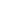 The Lafayette Citizens Band will be selecting a composition from a novice composer to be debuted by the band during the 2020 summer concert season. This competition is for artists who have never had their work published.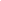 All work must be original compositions written for a full band. No unique instrumentation permitted for example: piano or harp. The Lafayette Citizens Band instrumentation details below.  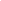  Who can participate in this competition?   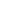 All submissions will be reviewed by a panel of the Lafayette Citizens Band committee and the director of the band. The winner will receive $250 and have their work debuted at one of the concerts during the 2020 season. 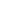 All entries must be post-marked by March 13, 2020 to be considered. No late submissions accepted. 